ESCOLA _________________________________DATA:_____/_____/_____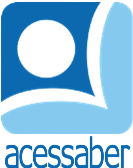 PROF:_______________________________________TURMA:___________NOME:________________________________________________________A raposa faminta	Era uma vez uma raposa faminta, que vagava pela floresta em busca de algo para comer. De repente, ela se deparou com uma árvore na qual havia um pequeno buraco.	- Oba! – Disse a astuta raposa – Parece um lugar perfeito, que alguém escolheria para esconder alguma comida!	Ela se arrastou para dentro do buraco, em que mal cabia, e encontrou um pacote. Ele tinha um cheiro maravilhoso! A raposa faminta abriu rasgando a embalagem e encontrou uma deliciosa refeição de sanduíches de frango recém assados!	Sem pensar na pessoa que havia guardado a comida ali, a raposa devorou tudo até encher a pança e adormeceu profundamente. Ela acordou com o som de alguém se aproximando. Ela espiou pelo buraco e viu um velho lenhador se aproximou da árvore.	- Opa! Hora de fugir! – Pensou a esperta raposa, tentando se arrastar para fora do buraco.	No entanto, ela estava tão estufada que não conseguia mais se espremer para fora do buraco!	Se ela apenas não tivesse roubado toda a comida... Bem, depois do almoço delicioso. Autor desconhecidoQuestõesQual é o título do texto?R: __________________________________________________________________Quais são os personagens da história?R: __________________________________________________________________Quantos parágrafos há no texto?R: __________________________________________________________________O que a raposa estava procurando?R: ______________________________________________________________________________________________________________________________________Onde a raposa sentiu um cheiro maravilhoso?R: __________________________________________________________________________________________________________________________________________________________________________________________________________O que a raposa encontrou para comer?R: __________________________________________________________________O que a raposa fez depois de comer?R: __________________________________________________________________________________________________________________________________________________________________________________________________________O que aconteceu quando a raposa ouviu um barulho?R: __________________________________________________________________________________________________________________________________________________________________________________________________________Qual é sua opinião sobre a raposa pegar o que não lhe pertencia? Justifique sua resposta.R: __________________________________________________________________________________________________________________________________________________________________________________________________________________________________________________________________________________________________________________________________________________________________________________________________________________________________________________________________________________________Agora é sua vez crie uma continuação para a história, com pelo menos 5 linhas.R: __________________________________________________________________ ____________________________________________________________________________________________________________________________________________________________________________________________________________________________________________________________________________________________________________________________________________________________________________________________________________________________________________________________________________________________________________________________________________________________________________________________________________________________________________________________________________________________________________________________________________________________________________________________________________________________________________________________________________________________________________________________________________________________________________________________________________________________________________________________________________________________________________________________________________________________________________________________________________________________________________________________________________________________________________________________________________